臺北市文山區武功國民小學附設幼兒園107學年度招生簡章招生名額：本園共有4班(3-5歲混齡) 共120人，扣除原園直升幼兒及身心障礙經鑑定安置幼兒(含減收名額）後，其餘名額開放招生登記。招生年齡：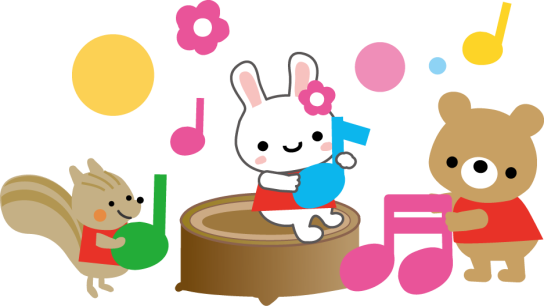 5足歲：民國101年9月2日至民國102年9月1日出生者。4足歲：民國102年9月2日至民國103年9月1日出生者。3足歲：民國103年9月2日至民國104年9月1日出生者。四、現場登記/抽籤/報到日期：登記與報到注意事項：各階段登記時間：登記時間從上午8時30分起至下午1時止，逾期視同放棄。如登記超額，於當日下午2時起辦理公開抽籤。各階段報到時間：報名當日確定錄取者，下午2時起至4時止辦理報到，未依規定報到者，視同放棄錄取資格。各階段登記限制：每位幼兒限登記 1 園，非經切結放棄不得於第2園登記，違反規定者，取消其所有錄取資格，備取不在此限。現場報名申請登記手續：請攜帶戶口名簿正本、相關證明文件至本園登記。收費：依臺北市政府教育局公布之收費標準收費。優先入園之3-5歲不利條件幼兒資格及錄取順序：未盡詳實之處以臺北市教育局招生公告為準，亦可至招生e點通網站下載招生簡章或來電詢問。八、家長參觀日：107年5月16日(星期三)早上09:00-15:00間，於本校特殊體能教室進行說明與導覽。電話:29314360 #22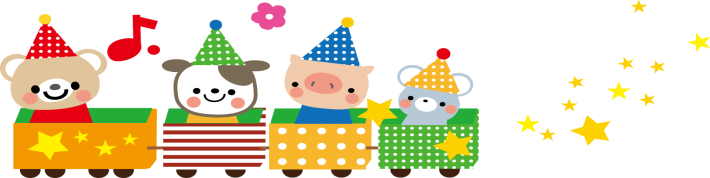 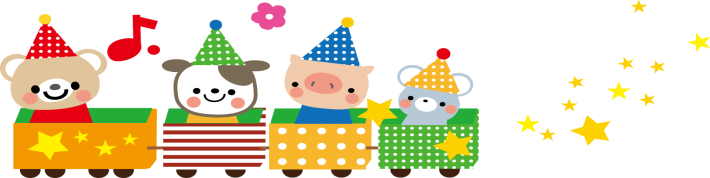 階段/日期3-5歲班招生年齡/錄取序限學區第一階段登記/抽籤/報到5/25(五)招收5、4、3足歲不利條件幼兒及5足歲幼兒，其錄取序為：5、4、3足歲不利條件幼兒。(詳如七、優先入園資格)本校編制內現職教職員工之5、4、3足歲子女。5足歲優先錄取幼兒(設有排富限制)：順位一：家有3胎(含)以上；父或母一方為新移民。順位二：107學年度家有兄姊就讀本校小學1、2年級。5足歲一般幼兒。Ｏ第一階段登記/抽籤/報到5/25(五)＊武功國小學區：萬盛里、萬祥里、萬有里1-10鄰、興豐里1-2鄰及19鄰＊武功國小學區：萬盛里、萬祥里、萬有里1-10鄰、興豐里1-2鄰及19鄰第二階段登記/抽籤/報到5/27(日)招收5、4、3足歲幼兒，其錄取序為：第1階段未錄取之3-5足歲不利條件幼兒(憑優先入園卡)。5足歲一般幼兒。4足歲優先錄取幼兒(設有排富限制)：順位一：家有3胎(含)以上。順位二：107學年度家有兄姊就讀本園或本校小學1、2年級。4足歲一般幼兒。3足歲優先錄取幼兒(錄取名額為開放3足歲幼兒缺額之1/3為限)(設有排富限制)：順位一：家有3胎(含)以上。順位二：107學年度家有兄姊就讀本園或本校小學1、2年級。3足歲一般幼兒。╳◎本次招生可透過臺北市公立幼兒園招生e點通，進行網路線上登記報名，QR code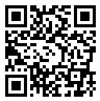 網址：http://kid-online.tp.edu.tw，開放時間：5/19(六)至5/23(三)。◎本次招生可透過臺北市公立幼兒園招生e點通，進行網路線上登記報名，QR code網址：http://kid-online.tp.edu.tw，開放時間：5/19(六)至5/23(三)。◎本次招生可透過臺北市公立幼兒園招生e點通，進行網路線上登記報名，QR code網址：http://kid-online.tp.edu.tw，開放時間：5/19(六)至5/23(三)。備註：登記申請應備文件：戶口名簿正本(足資證明幼兒與父母一方、直系血親尊親屬或監護人設籍本市，且共同設籍同一戶)；居留本市之外籍、華裔須出示護照或居留證正本(學區劃分以居留地址為準）。第3胎 (含)以上需持兒童證明卡。優先錄取資格：家有3胎（含）以上之幼兒、父母一方為新移民之年滿5足歲幼兒、家有兄姊就讀該園或該國小1、2年級者，設有排富限制，符合該資格者需檢具父母雙方經稅捐稽徵機關核定之最近一年(105年)綜合所得稅稅率未達20%之核定通知書。教職員工子女優先，須出示本校在職(服務)證明，以107年8月1日在職者為準。「家有兄姊就讀該園或該國小1、2年級」，其兄姊身分認定限「原園直升幼兒」，或「107學年度就讀該國小1、2年級者」。以家有兄姊就讀該國小1年級身分優先登記者，需檢附107學年度該國小新生入學報到通知單及切結書。網路報名者於申請成功時需印出一份登記收執聯，抽籤當日可不必來校，待14:00電腦系統抽籤完成公布錄取結果後，確認有抽中再於16:00前持收執聯來校辦理報到即可。具優先錄取資格幼兒因需檢附相關證明文件，請一律至現場辦理報名，不適用網路報名。網路報名者在5/23(三)晚上12:00報名系統關閉後即無法修改或放棄，如5/23以後仍欲修正(例:放棄申請改至他校)需於現場報名當日親至原先申請學校辦理放棄，才能至新學校現場重新報名。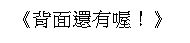 備註：登記申請應備文件：戶口名簿正本(足資證明幼兒與父母一方、直系血親尊親屬或監護人設籍本市，且共同設籍同一戶)；居留本市之外籍、華裔須出示護照或居留證正本(學區劃分以居留地址為準）。第3胎 (含)以上需持兒童證明卡。優先錄取資格：家有3胎（含）以上之幼兒、父母一方為新移民之年滿5足歲幼兒、家有兄姊就讀該園或該國小1、2年級者，設有排富限制，符合該資格者需檢具父母雙方經稅捐稽徵機關核定之最近一年(105年)綜合所得稅稅率未達20%之核定通知書。教職員工子女優先，須出示本校在職(服務)證明，以107年8月1日在職者為準。「家有兄姊就讀該園或該國小1、2年級」，其兄姊身分認定限「原園直升幼兒」，或「107學年度就讀該國小1、2年級者」。以家有兄姊就讀該國小1年級身分優先登記者，需檢附107學年度該國小新生入學報到通知單及切結書。網路報名者於申請成功時需印出一份登記收執聯，抽籤當日可不必來校，待14:00電腦系統抽籤完成公布錄取結果後，確認有抽中再於16:00前持收執聯來校辦理報到即可。具優先錄取資格幼兒因需檢附相關證明文件，請一律至現場辦理報名，不適用網路報名。網路報名者在5/23(三)晚上12:00報名系統關閉後即無法修改或放棄，如5/23以後仍欲修正(例:放棄申請改至他校)需於現場報名當日親至原先申請學校辦理放棄，才能至新學校現場重新報名。備註：登記申請應備文件：戶口名簿正本(足資證明幼兒與父母一方、直系血親尊親屬或監護人設籍本市，且共同設籍同一戶)；居留本市之外籍、華裔須出示護照或居留證正本(學區劃分以居留地址為準）。第3胎 (含)以上需持兒童證明卡。優先錄取資格：家有3胎（含）以上之幼兒、父母一方為新移民之年滿5足歲幼兒、家有兄姊就讀該園或該國小1、2年級者，設有排富限制，符合該資格者需檢具父母雙方經稅捐稽徵機關核定之最近一年(105年)綜合所得稅稅率未達20%之核定通知書。教職員工子女優先，須出示本校在職(服務)證明，以107年8月1日在職者為準。「家有兄姊就讀該園或該國小1、2年級」，其兄姊身分認定限「原園直升幼兒」，或「107學年度就讀該國小1、2年級者」。以家有兄姊就讀該國小1年級身分優先登記者，需檢附107學年度該國小新生入學報到通知單及切結書。網路報名者於申請成功時需印出一份登記收執聯，抽籤當日可不必來校，待14:00電腦系統抽籤完成公布錄取結果後，確認有抽中再於16:00前持收執聯來校辦理報到即可。具優先錄取資格幼兒因需檢附相關證明文件，請一律至現場辦理報名，不適用網路報名。網路報名者在5/23(三)晚上12:00報名系統關閉後即無法修改或放棄，如5/23以後仍欲修正(例:放棄申請改至他校)需於現場報名當日親至原先申請學校辦理放棄，才能至新學校現場重新報名。順位優先入園資格應檢具證件1低收入戶子女戶口名簿正本臺北市政府社會局（以下簡稱社會局）核發之低收入戶卡或當年度審核通過公文1中低收入戶子女戶口名簿正本社會局核發之中低收入戶卡或當年度審核通過公文1身心障礙鑑輔會核發之學前身心障礙幼兒鑑定安置通知單1身心障礙符合優先入園資格之身心障礙幼兒須依本市107學年度學前身心障礙幼兒入幼兒園鑑定及安置實施計畫辦理【詳情請洽臺北市南區特教資源中心。電話：8661-5183轉706~713】1原住民戶口名簿正本（「現住人口+詳細記事」或「現住人口+非現住人口+詳細記事」）(得免設籍本市)1特殊境遇家庭子女戶口名簿正本社會局核發之特殊境遇家庭身分認定公文1父、母或監護人為中度以上身心障礙者戶口名簿正本父、母或監護人之中度以上身心障礙手冊或證明2經直轄市、縣（市）社政主管機關安置於本市之幼兒直轄市、縣（市）社政主管機關核發之公文(得免設籍本市)3危機家庭幼兒戶口名簿正本社會局核發之危機家庭身分認定公文4兄弟姊妹為身心障礙且就讀同一幼兒園戶口名簿正本兄弟姊妹經鑑輔會核發之107學年度學前身心障礙幼兒安置通知單4兄弟姊妹為身心障礙且就讀同一幼兒園兄弟姊妹身分認定限「原園直升幼兒」及「當學年度身心障礙優先入園之新生」，不含「當學年度原園應屆畢業升該國小1年級新生者」。